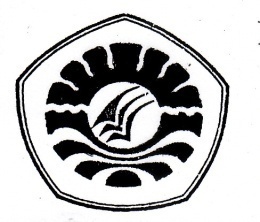 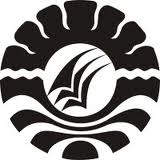 SKRIPSIPENGGUNAAN MEDIA ANIMASI AUDIO VISUAL UNTUK MENINGKATKAN KETERAMPILAN MENYIMAK PADA SISWA KELAS V SD NEGERI ULO KECAMATAN TANETE RIAJA KABUPATEN BARRUIRMA SURYANIPROGRAM STUDI PENDIDIKAN GURU SEKOLAH DASARFAKULTAS ILMU PENDIDIKANUNIVERSITAS  NEGERI  MAKASSAR2014